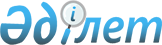 О признании утратившим силу приказа Министра внутренних дел Республики Казахстан от 4 сентября 2007 года № 362 "Об утверждении стандартов оказания государственных услуг"Приказ Министра внутренних дел Республики Казахстан от 22 февраля 2010 года № 82

      В соответствии с Законом Республики Казахстан "О нормативных правовых актах", ПРИКАЗЫВАЮ:



      1. Признать утратившим силу приказ Министра внутренних дел Республики Казахстан от 4 сентября 2007 года № 362 "Об утверждении стандартов оказания государственных услуг" (зарегистрированный в Реестре государственной регистрации нормативных правовых актов 12 октября 2007 года № 4967, опубликованный в Бюллетене нормативных правовых актов центральных исполнительных и иных государственных органов Республики Казахстан, январь 2008 года, № 1, ст. 301).



      2. Настоящий приказ довести до сведения личного состава органов внутренних дел.



      3. Юридическому департаменту Министерства внутренних дел:



      1) направить настоящий приказ в Министерство юстиции Республики Казахстан для снятия с Реестра государственной регистрации нормативных правовых актов;



      2) обеспечить официальное опубликование настоящего приказа в периодических печатных изданиях.



      4. Настоящий приказ вводится в действие по истечении десяти календарных дней после его первого официального опубликования.      Министр                                    С. Баймаганбетов
					© 2012. РГП на ПХВ «Институт законодательства и правовой информации Республики Казахстан» Министерства юстиции Республики Казахстан
				